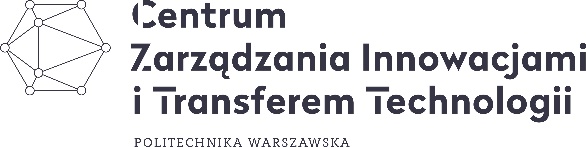 Załącznik nr 1 do ZO = Załącznik nr 2 do UmowyOPIS PRZEDMIOTU ZAMÓWIENIA CZĘŚĆ 1Przedmiotem zamówienia są przeglądy techniczne, czynności konserwacyjne oraz usuwanie awarii niżej wymienionych wodociągowych instalacji i urządzeń przeciwpożarowych, podręcznych urządzeń gaśniczych, w budynku Centrum Zarządzania Innowacjami i Transferem Technologii Politechniki Warszawskiej przy ul. Rektorskiej 4 w Warszawie (na podstawie par. 3, ust. 2 i 3 Rozporządzenia Ministra Spraw Wewnętrznych i Administracji w sprawie ochrony przeciwpożarowej budynków, innych obiektów budowlanych i terenów), w okresie od zawarcia umowy do 30.06.2024r.Zakres przedmiotu zamówienia na przeglądy techniczne i czynności konserwacyjne oraz usuwanie awarii wodociągowych instalacji i urządzeń przeciwpożarowych w budynku obejmuje:przeciwpożarowe instalacje wodociągowe:hydrantowa, w tym zestaw pompowy,tryskaczowa, w tym zestaw pompowy,zestaw pompowy dla instalacji wody gospodarczej,hydranty wewnętrzne i zewnętrzne – 31 szt.,zawory hydrantowe – 34 szt.,podręczne urządzenia gaśnicze – 34 szt.Hydranty wewnętrzne i instalacja wodociągowa:sprawdzenie stanu technicznego i funkcjonowania poszczególnych elementów hydrantów (szafy hydrantowej, zaworu hydrantowego, zwijadła, łącznika, węża hydrantowego, prądownicy),sprawdzenie instrukcji obsługi czy są czytelne i czy miejsce umieszczenia jest wyraźnie oznakowane,sprawdzenie czy mocowania do ściany są odpowiednie do ich przeznaczenia i pewnie zamocowane,sprawdzenie stanu przewodów rurowych zasilających w wodę,dokonanie pomiaru wydajności poboru wody i ciśnienia zgodnie z obowiązującymi przepisami 
i sporządzenie odpowiedniego protokołu (posiadanie odpowiedniej akredytacji przez Wykonawcę),jeżeli konieczne są poważniejsze naprawy, hydrant powinien być oznakowany „USZKODZONY”,sprawdzony hydrant powinien zostać oznaczony etykietą „SPRAWDZONY” wraz z datą przeglądu oraz data kolejnego przeglądu,okresowe przeglądy i konserwacje wszystkich węży co 5 lat powinny być poddane próbie ciśnieniowej na maksymalne ciśnienie robocze instalacji, zgodnie z PN-EN 671-1 i/lub PN-EN 671-2,kontrola poprawności pracy zestawu pompowego hydroforowego – poprawności pracy pomp (szt. 2) i sterującej nimi automatyki (zestawu dla instalacji hydrantowej, zestawu dla instalacji wody gospodarczej),kontrola funkcjonowania urządzeń napełniających zbiornik (zawór pływakowy) oraz przewodu zasilającego w wodę i wysterowania usytuowanego na nim elektrozaworu w pomieszczeniu wodomierza głównego – pomieszczeniu zestawu hydroforowego wody gospodarczej,kontrola przyłączenia wodnego awaryjnego poprzez złącza zewnętrzne dla wozów strażackich,sprawdzenie napięcia i prądu elektr. podczas pracy pompy,pomiar natężenia przepływu,kontrola manometrów,regulacja dławic lub ich wymiana,kontrola otwarcia zaworów odcinających,kontrola manometrów,kontrola wyłącznika ciśnieniowego,odwodnienie instalacji w przypadku zakłócenia pracy,kontrola armatury odcinającej,sprawdzenie instalacji zasilania pomp w energię elektryczną – podstawowego i awaryjnego,sprawdzenie poprawności funkcjonowania elektrycznych układów automatyki i sterowania 
w funkcji zasilania awaryjnego.Hydranty zewnętrzne:sprawdzenie czy hydranty nie są zastawione, uszkodzone, a elementy skorodowane lub przeciekające,sprawdzenie otwarcia zasuwy, uruchomienie i przepłukanie stojaka i komory hydrantów,dokonanie pomiaru ciśnienia statycznego, dynamicznego i wydajności, zgodnie z obowiązującymi przepisami i sporządzenie odpowiedniego protokołu.Instalacja tryskaczowa:kontrola prawidłowości pracy głównej armatury odcinającej,kontrola urządzenia alarmowego. Sprawdzenie połączenia z miejscem stałego przebywania personelu,kontrola automatycznego rozruchu pomp,kontrola ciśnienia przed i za zaworem kontrolno-alarmowym,kontrola wzrokowa stanu sieci rur, tryskaczy, zawiesi oraz usuwanie zauważonych usterek,kontrola przyłączenia wodnego (ciśnienie wody, przelotowość zaworów, klapy zwrotnej),kontrola przyłączenia wodnego awaryjnego poprzez złącza zewnętrzne dla wozów strażackich,kontrola funkcjonowania urządzeń napełniających zbiornik (zawory pływakowe) oraz przewodu zasilającego w wodę i wysterowania usytuowanego na nim elektrozaworu w pomieszczeniu wodomierza głównego – pomieszczeniu zestawu hydroforowego wody gospodarczej,przegląd stanu czystości instalacji ze szczególnym uwzględnieniem osadzeń na główkach tryskaczowych, które należy utrzymać w czystości oraz w razie konieczności wykonanie stosownego czyszczenia,uruchomienie całej armatury odcinającej kontrolującej przepływ wody do tryskaczy w celu potwierdzenia gotowości do pracy,kontrola funkcjonowania instalacji monitorującej (symulacja zadziałania każdego sygnału odbieranego przez system monitoringu instalacji tryskaczowej),kontrola automatycznego rozruchu pompy w funkcji spadku ciśnienia w instalacji tryskaczowej,sprawdzenie napięcia i prądu elektr. podczas pracy pompy:pomiar natężenia przepływu,kontrola manometrów,regulacja dławic lub ich wymiana,kontrola otwarcia zaworów odcinających,kontrola manometrów,kontrola wyłącznika ciśnieniowego,kontrola zamknięcia klapy zaworu kontrolno-alarmowego,kontrola urządzenia alarmowego,odwodnienie instalacji w przypadku zakłócenia pracykontrola wyrównania ciśnienia w zaworze,kontrola armatury odcinającejkontrola czasu opóźnienia,czyszczenie klapy zwrotnej, kontrola jej przelotowości,sprawdzenie instalacji zasilania pompy w energię elektryczną – podstawowego i awaryjnego,sprawdzenie poprawności funkcjonowania elektrycznych układów automatyki i sterowania 
w funkcji zasilania awaryjnego,sprawdzenie poprawności działania instalacji sygnalizacji o zadziałaniu instalacji oraz o stanie armatury,kontrola wydajności pompy w warunkach pełnego obciążenia poprzez osiągnięcie wymaganego ciśnienia i natężenia przepływu – raz w roku,kontrola funkcjonowania mechanicznego wodnego zaworu kontrolno-alarmowego pod kątem lekkości poruszania się – raz w roku.Gaśnice:sprawdzenie stanu ogólnego gaśnic przenośnych (uszkodzenia mechaniczne, korozja, stan plomb i zawleczek),sprawdzenie czytelności, kompletności i prawidłowości napisów,sprawdzenie stanu węży i prądownic,sprawdzenie stopnia napełnienia środkiem gaśniczym i stanu czynnika wyrzutowego,sprawdzenie ważności legalizacji UTD,naklejenie kontrolki z datą następnego badania,podjęcie działań mających na celu przywrócenie pełnej sprawności gaśnicy, w tym m.in.: w przypadku zużycia, wymiana uszczelek, prądownic, węży,napełnienie środkiem gaśniczym lub jego wymiana,naklejenie kontrolki z datą naprawy i następnego przeglądu.O kwalifikacji do naprawy gaśnic decyduje Wykonawca na podstawie oceny stanu technicznego (np. gaśnica została użyta, nastąpiło samoistne wypłynięcie środka lub posiada usterki niemożliwe do usunięcia podczas przeglądu).W przypadku konieczności naprawy sprzętu ppoż., Zamawiający wymaga od Wykonawcy dostarczenia własnego, zastępczego, sprawnego sprzętu ppoż. na czas wskazanej naprawy, nieodpłatnie.Warunki realizacji zamówienia w zakresie konserwacji i przeglądów oraz usuwania awarii:Zamawiający wymaga, aby przeglądy odbywały się w odstępach 6 miesięcznych, pięć razy 
w okresie obowiązywania umowy (czerwiec 2022; grudzień 2022; czerwiec 2023; grudzień 2023; czerwiec 2024)Każdorazowo o terminie wykonania przeglądu, Wykonawca powiadomi pracownika Zamawiającego pocztą elektroniczną z co najmniej 7 dniowym wyprzedzeniem.Wykonawca jest zobowiązany do wykonania przeglądów w dniach pracy Zamawiającego
w godzinach 8.00-16.00 lub za zgodą Zamawiającego w dni wolne od pracy, za wyjątkiem wydzielonych pomieszczeń wskazanych przez Zleceniodawcę, w których termin uzgodniony będzie z osobą upoważnioną ze strony Zamawiającego.Wszelkie zastrzeżenia i stwierdzone usterki powinny być niezwłocznie odnotowane w protokole przez Wykonawcę.W przypadku wadliwie działających urządzeń Wykonawca powiadomi niezwłocznie
o awarii/usterce osoby upoważnione ze strony Zamawiającego. Wykonawca zobowiązany jest do natychmiastowego powiadomienia Zamawiającego o wszelkich zauważonych usterkach.Zgłoszenia awarii będą dokonywane przez właściwe służby Zamawiającego na wskazany przez Wykonawcę numer telefonu i dodatkowo adres mailowy.W przypadku wystąpienia awarii w godzinach 8.00-16.00 w dni robocze, Zamawiający dopuszcza możliwość, w momencie zgłaszania, prowadzenia konsultacji telefonicznej pomiędzy Wykonawcą a pracownikiem Zamawiającego.Wykonawca przystąpi do usunięcia awarii:w czasie nie dłuższym niż 8 godzin od momentu jej zgłoszenia przez przedstawiciela Zamawiającego, w odniesieniu do instalacji tryskaczowej w przypadku krytycznym – niekontrolowany wypływ wody Wykonawca przystąpi do usunięcia awarii w czasie nie dłuższym niż 2 godziny od momentu jej zgłoszenia przez przedstawiciela Zamawiającego, tzn. w trybie natychmiastowym;w razie konieczności w trybie natychmiastowym (jw.) - dotyczy to głównie awarii 
w czasie poza godzinami pracy Zamawiającego i dni wolnych od pracy obowiązujących 
u Zamawiającego.Wykonawca w okresie wykonywania usługi zobowiązuje się do usunięcia awarii lub do wykonania czynności zabezpieczających w miejscu, w maksymalnym czasie do 24 godzin licząc od chwili podjęcia działań zmierzających do jej usunięcia.Termin usunięcia awarii określony w pkt. powyżej może ulec wydłużeniu wyłącznie z przyczyn niezależnych od Wykonawcy, tj. siły wyższej.W przypadku braku możliwości usunięcia awarii/usterki Wykonawca wykona czynności zabezpieczające te urządzenia przed dalszym ich uszkodzeniem oraz w miarę możliwości zapewni funkcjonowanie nieuszkodzonej części systemu. Wykonawca o zaistniałej sytuacji powiadomi osoby odpowiedzialne za realizację umowy ze strony Zamawiającego. Wykonawca zapewni materiały eksploatacyjne niezbędne do wykonania czynności należących do zakresu usług konserwacyjnych.W przypadku opisanym w pkt 13 Wykonawca zobowiązany jest użyć materiały eksploatacyjne fabrycznie nowe, pochodzące z oficjalnego kanału dystrybucji, wolne od wad i praw osób trzecich.Zamawiający wymaga 12 miesięcznej gwarancji na wymienione materiały eksploatacyjne.Wykonawca jest zobowiązany do utylizacji na własny koszt wszelkich zużytych materiałów powstałych podczas wykonywania usługi.Potwierdzeniem wykonania przeglądu będzie czytelnie podpisany przez obie Strony protokół.Potwierdzony przez przedstawiciela Zamawiającego protokół będzie stanowił podstawę do rozliczenia za wykonaną usługę.Przeglądy mogą być wykonywane przez personel posiadający w niniejszym zakresie:wiedzę i doświadczenie, umożliwiającą realizację przedmiotu zamówienia zgodnie z zasadami i w sposób określony w Polskich Normach, ukończone szkolenia z zakresu wodnych instalacji gaśniczych, potwierdzone dokumentem lub tytuł zawodowego technika pożarnictwa – minimum 1 osoba,uprawnienia eksploatacyjne (elektryczne) dla urządzeń i instalacji elektroenergetycznych do 
1 kV – minimum 1 osoba.  Zamawiający wymaga, aby przed przystąpieniem do prac, personel zapoznał się 
z Dokumentacją Techniczno-Ruchową (DTR), instrukcjami i zaleceniami producenta.Wykonawca ponosi w pełnej wysokości koszt wykonania naprawy urządzenia jeśli awaria nastąpiła w skutek nieprawidłowej konserwacji przeprowadzonej przez Wykonawcę.W ramach wykonywanej usługi Wykonawca ma zapewnić utrzymanie systemu, urządzeń, w stanie technicznym zapewniającym ich sprawne i bezpieczne działanie zgodne z przeznaczeniem.Wykonawca zobowiązany jest do utrzymania czystości w miejscu wykonywanej pracy i po jej zakończeniu.Wykonawca udziela 12 – to miesięcznej gwarancji na usuwane awarie tudzież stany awaryjne.Zasady finansowania.Przegląd i czynności konserwacyjne w trakcie przeglądu (bez użytych materiałów) oraz gotowość do usunięcia awarii będą objęte jedną kwotą zryczałtowaną wyszczególnioną w ofercie Wykonawcy.Koszty robocizny będą rozliczane jako iloczyn ilości faktycznie przepracowanych roboczogodzin 
i stawki za jedną roboczogodzinę podanej w ofercie Wykonawcy. Koszty robocizny dotyczą jedynie usuwania awarii - naprawy.MATERIAŁY I CZĘŚCI ZAMIENNE:Wykonawca w Formularzu ofertowym ma obowiązek podania wysokości rabatu na materiały eksploatacyjne;Rabat będzie liczony od cen detalicznych, jakie są oferowane w hurtowniach bądź u głównych dostawców części;Obowiązkiem Wykonawcy będzie udostępnienie cennika detalicznego – każdorazowo na życzenie Zamawiającego;Wykonawca zobowiązany jest do zastosowania rabatu zgodnego ze stawką zaoferowaną w Formularzu Ofertowym;Przez cały czas trwania umowy wysokość rabatu na części zamienne o materiały eksploatacyjne nie może ulec zmniejszeniu;Wszystkie części zamienne i materiały eksploatacyjne użyte do wykonania usługi będą nowe, będą zgodne z wymogami (normami) producenta a także będą wolne od wad fizycznych i prawnych;Wykonawca przed przystąpieniem do naprawy zobowiązany jest do sporządzenia kosztorysu oraz przedstawienia najkorzystniejszych dla Zamawiającego wariantów naprawy.Przez detaliczny koszt części zamiennych i materiałów eksploatacyjnych Zamawiający rozumie minimalną cenę oferowaną w oficjalnym cenniku detalicznym dystrybutora lub producenta. Zamawiający zastrzega sobie prawo kontroli cen. W przypadku zaistnienia udokumentowanej różnicy cen na niekorzyść Zamawiającego – Wykonawca wystawi korektę faktury opiewającą na wskazaną przez Zamawiającego cenę. Stosowanie zawyżonych cen przez Wykonawcę jest niedozwolone. Załącznik nr 1 do OPZPROTOKÓŁ PRZEGLĄDU / NAPRAWYwodociągowych instalacji i urządzeń przeciwpożarowych
 w gmachu Centrum Zarządzania Innowacjami i Transferem TechnologiiPolitechniki Warszawskiej przy ul. Rektorskiej 4 w Warszawiesporządzony w dniu ………………………… w Warszawiedo umowy nr CZIiTT-BU08/2022_część ….. zawartej w dniu ………………………… pomiędzy Politechniką Warszawską
i …………………………………………………………………….. Zakres wykonanych prac:……………………………………………………………………………………………………………………………………………………………………………………………………………………………………………………………………………………………………………………Wykaz wymienionych części: Liczba roboczogodzin przepracowanych w celu usunięcia awarii: …… (słownie: …………………………) Stan techniczny urządzenia: ……………………………………………………………………………………………………………………………………………………………………………………………………………………………………………………………………………………………………………………Uwagi / zastrzeżenia: ……………………………………………………………………………………………………………………………………………………………………………………………………………………………………………………………………………………………………………………Niniejszy dokument stanowi podstawę do wystawienia faktury VAT /Niniejszy dokument nie stanowi podstawy do wystawienia faktury VAT1. OPIS PRZEDMIOTU ZAMÓWIENIA CZĘŚĆ 2Przedmiotem zamówienia są przeglądy techniczne, czynności konserwacyjne oraz  usuwanie awarii niżej  wymienionych  drzwi  i  bram  p. poż.  w budynku Centrum Zarządzania Innowacjami i Transferem Technologii  Politechniki  Warszawskiej  przy  ul. Rektorskiej 4  w  Warszawie (na podstawie par. 3, ust. 2 i 3 Rozporządzenia Ministra Spraw Wewnętrznych i Administracji w sprawie ochrony przeciwpożarowej budynków, innych obiektów budowlanych i terenów), w okresie od zawarcia umowy do 30.06.2024 r.Zakres przedmiotu zamówienia na przeglądy techniczne i czynności konserwacyjne oraz  usuwanie awarii drzwi i bram w budynku obejmuje:Drzwi stalowe typu mcr Alpe Sp60-1, zamek panik, z okuciem klamka typKLT001 na szyldzie ze stali nierdzewnej, zawiasy spawane, wkładka patentowa, samozamykacz DC140 ramieniowy, EI60; 900x2000; wewnętrzne – ilość 4Drzwi stalowe typu mcr Alpe Sp60-1, zamek panik, z okuciem klamka typ KLT001 na szyldzie ze stali nierdzewnej, zawiasy spawane, wkładka patentowa, samozamykacz DC140 ramieniowy; EI60; 1000x2000; wewnętrzne – ilość 1Drzwi stalowe typu mcr Alpe Sp60-2, zamek panik, na skrzydle czynnym z okuciem klamka-klamka typ KLT001 na szyldzie  ze stali nierdzewnej na skrzydle czynnym, automatyczne ryglowanie skrzydła biernego, zawiasy spawane, wkładka patentowa, samozamykacz DC140 ramieniowy na skrzydle czynnym; EI60; 1200x2000; wewnętrzne – ilość 5Drzwi stalowe typu mcr Alpe Sp60-2, zamek panik, na skrzydle czynnym z okuciem klamka-klamka typ KLT001 na szyldzie  ze stali nierdzewnej na skrzydle czynnym, automatyczne ryglowanie skrzydła biernego, zawiasy spawane, wkładka patentowa, samozamykacz DC140 ramieniowy na skrzydle czynnym; EI60; 1200x2000; wewnętrzne – ilość 1Drzwi stalowe typu mcr Alpe Ss60-2, zamek panik, na skrzydle czynnym z okuciem klamka-klamka typ KLT001 na szyldzie  ze stali nierdzewnej na skrzydle czynnym, automatyczne ryglowanie skrzydła biernego, zawiasy spawane, wkładka patentowa, samozamykacz DC140 ramieniowy na skrzydle czynnym; EI60; 1200x2000; wewnętrzne - ilość 1Drzwi stalowe typu mcr Alpe Ss30-2, zamek panik, na skrzydle czynnym z okuciem klamka-klamka typ KLT001 na szyldzie  ze stali nierdzewnej na skrzydle czynnym, automatyczne ryglowanie skrzydła biernego, zawiasy spawane, wkładka patentowa, samozamykacz DC140 ramieniowy na skrzydle czynnym; EI30; 1200x2000; wewnętrzne – ilość 4Drzwi stalowe typu mcr Alpe Sp60-1, zamek panik z klamką typ KLT001 na szyldzie ze stali nierdzewnej, zawiasy spawane x3, wkładka patentowa, samozamykacz DC140 ramieniowy; EI60; 1150x2000; wewnętrzne – ilość 1Drzwi stalowe typu mcr Alpe Sp30-1, zamek zapadkowo-zasuwkowy, okucie klamka typ KLT001 na szyldzie ze stali nierdzewnej, zawiasy spawane, wkładka patentowa, samozamykacz DC140 ramieniowy; EI30; 900x2000; wewnętrzne - ilość 1Drzwi stalowe typu mcr Alpe Sp60-1, zamek zapadkowo-zasuwkowy, okucie klamka typ KLT001 na szyldzie ze stali nierdzewnej, zawiasy spawane, wkładka patentowa, kontrakton wpuszczany MC240x1, samozamykacz DC140 ramieniowy; EI60; 900x2000; wewnętrzne – ilość 21Drzwi stalowe typu mcr Alpe Sp60-1, zamek zapadkowo-zasuwkowy, okucie klamka typ KLT001 na szyldzie ze stali nierdzewnej-gałka ze stali nierdzewnej, zawiasy spawane, wkładka patentowa, kontrakton elektrorygiel rewersyjny, samozamykacz DC140 ramieniowy; EI60; 900x2000; wewnętrzne – ilość 5Drzwi stalowe typu mcr Alpe 120-1 o podwyższonej izolacyjności akustycznej, listwa opadająca, zamek zapadkowo-zasuwkowy, okucie klamka typ KLT001 na szyldzie ze stali nierdzewnej, gałka ze stali nierdzewnej, zawiasy 3D, wkładka patentowa, elektrorygiel rewersyjny, samozamykacz DC140 ramieniowy; EI90; 900x2000; wewnętrzne – ilość 1Drzwi stalowe typu mcr Alpe Sp60-1, zamek zapadkowo-zasuwkowy, okucie klamka typ KLT001 na szyldzie ze stali nierdzewnej, zawiasy spawane, wkładka patentowa, kontrakton wpuszczany MC240x1, samozamykacz DC140 ramieniowy; EI60; 1100x2000; wewnętrzne – ilość 12Drzwi stalowe typu mcr Alpe Ss30-2, zamek zapadkowo-zasuwkowy, okucie klamka-klamka typ KLT001 na szyldzie ze stali nierdzewnej na skrzydle czynnym, automatyczne ryglowanie skrzydła biernego, zawiasy spawane, wkładka patentowa, samozamykacz DC140 ramieniowy na skrzydle czynnym; EI30; 1200x2000; wewnętrzne – ilość 30Drzwi stalowe typu mcr Alpe Ss30-2, zamek zapadkowo-zasuwkowy, okucie klamka-klamka typ KLT001 na szyldzie ze stali nierdzewnej na skrzydle czynnym, automatyczne ryglowanie skrzydła biernego, zawiasy spawane, wkładka patentowa, samozamykacz DC140 ramieniowy na skrzydle czynnym; EI30; 1150x2000; wewnętrzne – ilość 6Atestowane, klasa RC4 wg PN-ENV 1627:2006, klasa C wg PN-90/B-92270, izolacja akustyczna RW 40 dB, przenikalność cieplna Uw=2,2 (W/m2*K), odporność na wielokrotne zamykanie i otwieranie – klasa 6 wg PN-EN 12400:2004. Drzwi stalowe 1-skrzydłowe, pokryte obustronnie blachą grubości od zewnątrz 2mm, wyposażone w zamek podklamkowy rozporowy (kl 7) z wkładką, plombownica, klamki VBH, 3 blokady antywyważeniowe od strony zawiasowej, 3 zawiasy ø22 z łożyskami tocznymi, próg 20 mm + zamek dodatkowy szyfrowy Sargent&Greenleaf 8550 z pokrętłem; BO; 900x2000; wewnętrzne – ilość 2Atestowane, klasa RC4 wg PN-ENV 1627:2006, klasa C wg PN-90/B-92270, izolacja akustyczna RW 40 dB, przenikalność cieplna Uw=2,2 (W/m2*K), odporność na wielokrotne zamykanie i otwieranie – klasa 6 wg PN-EN 12400:2004. Drzwi stalowe 1-skrzydłowe, pokryte obustronnie blachą grubości od zewnątrz 2mm, wyposażone w zamek podklamkowy rozporowy (kl 7) z wkładką, plombownica, klamko/gałka VBH, elektrozaczep rewersyjny na zamku głównym, 3 blokady antywyważeniowe od strony zawiasowej, 3 zawiasy ø22 z łożyskami tocznymi, próg 20 mm + zamek dodatkowy szyfrowy Sargent&Greenleaf 8550 z pokrętłem; BO; 900x2000; wewnętrzne – ilość 5Atestowane, klasa RC4 wg PN-ENV 1627:2006, klasa C wg PN-90/B-92270, izolacja akustyczna RW 40 dB, przenikalność cieplna Uw=2,2 (W/m2*K) odporność na wielokrotne zamykanie i otwieranie – klasa 6 wg PN-EN 12400:2004. Drzwi stalowe 1-skrzydłowe pokryte obustronnie blachą grubości od zewnątrz 2mm, wyposażone w zamek podklamkowy rozporowy (kl.7) z wkładką, plombownica, klamko/gałka VBH, elektrozaczep rewersyjny na zamku głównym, 3 blokady antywyważeniowe od strony zawiasowej, 3 zawiasy ø22 z łożyskami tocznymi, próg 20 mm; BO; 1200x2000; wewnętrzne – ilość 1Atestowane klasa RC4 wg PN-ENV 1627:2006, klasa C wg PN-90/B-92270, izolacja akustyczna RW 40 dB, przenikalność cieplna Uw=2,2 (W/m2*K) odporność na wielokrotne zamykanie i otwieranie – klasa 6 wg PN-EN 12400:2004. Drzwi stalowe 2-skrzydłowe pokryte obustronnie blachą grubości od zewnątrz 2 mm, wyposażone w zamek podklamkowy rozporowy (kl.7) z wkładką, plombownica, klamko/gałka VBH, elektrozaczep rewersyjny na zamku głównym, 3 blokady antywyważeniowe od strony zawiasowej, 3 zawiasy ø22 z łożyskami tocznymi, próg 20 mm; BO; 1200x2000; wewnętrzne – ilość 1Drzwi stalowe typu mcr Alpe Sp00-2, zamek panik typ Eco Schulte na skrzydle czynnym z okuciem klamka typ KLT001 na szyldzie ze stali nierdzewnej-dźwignia z tworzywa sztucznego, zawiasy spawane x3/skrzydło, wkładka patentowa, automatyczne ryglowanie skrzydła biernego; BO; 1200x2000; zewnętrzne – ilość 1Drzwi stalowe typu mcr Alpe Sp30-2, zamek panik typ Eco Schulte na skrzydle czynnym z okuciem, klamka typ KLT001 na szyldzie ze stali nierdzewnej, dźwignia z tworzywa sztucznego, zawiasy spawane, wkładka patentowa, automatyczne ryglowanie skrzydła biernego, elektrorygiel rewersyjny, samozamykacz Dc140 ramieniowy na skrzydle czynnym; EI30; 1200x2000; zewnętrzne – ilość 1Brama stalowa rozwierana typu mcr Alpe , zamek panik na oba skrzydła z okuciem klamka typ KLT001 na szyldzie ze stali nierdzewnej na skrzydle czynnej, zawiasy 3D ze stali nierdzewnej, automatyczne ryglowanie skrzydła biernego, wkładka patentowa, samozamykacz DC300 ramieniowy x2+RKZ; EI60; 2900x2200; wewnętrzna – ilość 1Drzwi stalowe typu Alpe  Sp60-1 (klapa ścienna), zamek zapadkowo-zasuwkowy, klamka typ KLP001 na szyldzie ze stali nierdzewnej, zawiasy spawane, wkładka patentowa, samozamykacz DC140 ramieniowy; EI60; 650x650; wewnętrzne – ilość 1Drzwi stalowe typu Alpe  Sp60-1 (klapa ścienna), zamek zapadkowo-zasuwkowy, klamka typ KLP001 na szyldzie ze stali nierdzewnej, zawiasy spawane, wkładka patentowa, samozamykacz DC140 ramieniowy; EI60; 1100x650; wewnętrzne – ilość 1Brama przesuwna teleskopowa typu mcr TLB wraz z osprzętem (centralka, 2 x czujka dymowa, 1 x przycisk zwalniający); EI60; 3850x2150; wewnętrzna – ilość 125)  Brama   garażowa
Opis bramy:brama segmentowa z napędempomieszczenie: garażodporność ogniowa: BOproducent: Crawfordtyp: OH1042Popis:stalowa brama segmentowa zbudowana z paneli wysokości 545 mm;materiał: dwie warstwy blachy stalowej wypełnione pianką poliuretanową bezfreonową, ocieplenie typu sandwich o grubości 42 mm;okno: brak;drzwi wejściowe: brak;kolor od zewnątrz: RAL9007; kolor od wewnątrz: RAL9002;sposób prowadzenia: standardowe SL;liczba cykli: 70001-100000;klasa odporności na parcie wiatru: klasa 2;zamek: rygiel;pozycja zamka napędu i klamki: strona lewa;sposób obsługi: elektryczny/obsługa impulsowa;napęd: CDM9/jednofazowy z listwą ciśnieniową;fotokomórka: jedna linia;zabezpieczenie zerwanej sprężyny: tak;zabezpieczenie zerwanej linki: 2x CBD;materiał montażowy: stal. W ramach wykonywanej usługi Wykonawca jest zobowiązany zapewnić utrzymanie bramy w stanie technicznym zapewniającym jej sprawne i bezpieczne działanie zgodne z przeznaczeniem.Przeglądy konserwacyjne muszą być zgodne z wymaganiami aktualnych norm PN-EN 12635 oraz PN-EN 12453.Przegląd techniczny powinien obejmować następujące czynności:sprawdzenie olinowania, sprawdzenie mocowania trakcji pionowych i poziomych,sprawdzenie mocowania ruchomych części bramy: bębnów, sprężyn, zawiasów, uchwytów, rolek.sprawdzenie poprawności działania systemów bezpieczeństwa SBD oraz CBD,regulacja poprawności balansowania bramy,sprawdzenie, jakości uszczelki górnej i dolnej,smarowanie ruchomych elementów bramy.sprawdzenie poprawności funkcjonowania napędu,regulacja sprzęgła oraz hamulca,sprawdzenie wszystkich połączeń elektrycznych,sprawdzenie poprawności funkcjonowania automatyki,sprawdzenie poprawności działania systemów bezpieczeństwa: pneumatycznego oraz fotokomórek.Zamawiający wymaga, aby przed przystąpieniem do prac, personel Wykonawcy zapoznał się z DTR, instrukcjami i zaleceniami producenta.Przeglądy oraz prace wykonane przez Wykonawcę, Wykonawca odnotuje w Książce Eksploatacji Urządzeń.Podczas każdego z przeglądów Wykonawca oznakuje bramę naklejką serwisową opisującą jej stan dla jednoznacznej i widocznej komunikacji z obsługą bramy.Wykonawca zobowiązuje się do przeprowadzenia instruktażu pracowników wskazanych przez Zamawiającego w zakresie obsługi i konserwacji bramy wjazdowej. Przegląd techniczny powinien obejmować następujące czynności wynikające z Dokumentacji Techniczno- Ruchowej (drzwi i bramy przesuwnej przy szatni):Dokonać oceny poprawności działania i regulacji ruchomych elementów drzwi. W zakres ten wchodzi:Oględziny zewnętrzne drzwiSprawdzenie szczeliny pomiędzy posadzką a skrzydłemSprawdzenie powłoki lakierniczejKontrola zawiasów i ich zamocowaniaSprawdzenie i poprawienie mocowania zamków, rygli, klamekSprawdzenie stanu uszczelek i uszczelki pęczniejącej, ewentualna poprawa ich mocowaniaSmarowanie zawiasów i innych elementów ruchomychKontrola zamocowania mechanizmu samozamykaczaRegulacja mechanizmu samozamykaczaSprawdzenie stanu automatycznej listwy opadającejKontrola regulatora kolejności zamykania skrzydeł w drzwiach dwuskrzydłowychSprawdzenie osprzętu elektrycznego drzwi (trzymacze elektromagnetyczne, elektrorygle, kontaktrony)Sprawdzenie stanu przeszklenia oraz uszczelek przyszybowychSprawdzenie poprawności działania dźwigni przeciwpanicznych,Ocena stanu powłoki drzwi i ościeżnic – wykrycie uszkodzeń, pęknięć, wgnieceń, korozjizakres czynności przy przeglądzie bramy przesuwnej przy szatni:oględziny zewnętrzne bramysprawdzenie szczeliny pomiędzy posadzką a skrzydłemsprawdzenie powłoki lakierniczejkontrola mocowańsprawdzenie stanu uszczelekkontrola czystości prowadnic oraz linekręczne zamknięcie bramy przy użyciu przycisku sterującegoalarmowe uruchomienie czujnika dymu; zamknięcie bramySporządzenie protokołu przeglądu technicznego i czynności konserwacyjnychWarunki realizacji zamówienia w zakresie konserwacji i przeglądów oraz  usuwania  awarii  w/w  drzwi  i  bram:Zamawiający wymaga, aby przeglądy odbywały się w odstępach 6 miesięcznych, pięć razy w okresie obowiązywania umowy (czerwiec 2022; grudzień 2022; czerwiec 2023; grudzień 2023; czerwiec 2024).Każdorazowo o terminie wykonania przeglądu, Wykonawca powiadomi pracownika Zamawiającego pocztą elektroniczną z co najmniej 7 dniowym wyprzedzeniem.Wykonawca jest zobowiązany  do wykonania przeglądów w dniach pracy Zamawiającego w godzinach 8.00-16.00 lub za zgodą Zamawiającego w dni wolne od pracy, za wyjątkiem wydzielonych pomieszczeń wskazanych przez Zleceniodawcę, w odniesieniu do których termin uzgodniony będzie z osobą upoważnioną  ze  strony  Zamawiającego.Wszelkie zastrzeżenia i stwierdzone usterki powinny być niezwłocznie odnotowane w protokole przez Wykonawcę.W przypadku wadliwie działających przedzieleń, Wykonawca powiadomi niezwłocznie o awarii/usterce osoby upoważnione ze strony Zamawiającego. Wykonawca zobowiązany jest do natychmiastowego powiadomienia Zamawiającego o wszelkich zauważonych usterkachZgłoszenia awarii będą dokonywane przez właściwe służby Zamawiającego na wskazany przez Wykonawcę numer telefonu i dodatkowo adres mailowy.W przypadku wystąpienia awarii w godzinach 8.00-16.00 w dni robocze, Zamawiający dopuszcza możliwość, w momencie zgłaszania, prowadzenia konsultacji telefonicznej pomiędzy Wykonawcą a pracownikiem  Zamawiającego.Wykonawca  przystąpi do usuwania awarii w czasie 8 godzin  od  momentu  jej  zgłoszenia  przez Zamawiającego. Wykonawca w okresie wykonywania usługi zobowiązuje się do usunięcia awarii lub do wykonania czynności zabezpieczających w miejscu, w maksymalnym czasie do 24 godzin licząc od chwili podjęcia działań zmierzających do jej usunięcia.Termin usunięcia awarii określony w pkt. powyżej może ulec wydłużeniu wyłącznie z przyczyn niezależnych od Wykonawcy, t. j.  siły  wyższej.W przypadku braku możliwości usunięcia awarii/usterki Wykonawca wykona czynności zabezpieczające te urządzenia przed dalszym ich uszkodzeniem oraz w miarę możliwości zapewni funkcjonowanie nieuszkodzonej części systemu. Wykonawca o zaistniałej sytuacji powiadomi osoby odpowiedzialne za realizację umowy ze strony Zamawiającego. Wykonawca  zapewni  materiały  eksploatacyjne  niezbędne do wykonania czynności należących do zakresu  usług  konserwacyjnych.W przypadku opisanym w pkt. 12 Wykonawca zobowiązany jest użyć materiały eksploatacyjne fabrycznie nowe, pochodzące  od  oficjalnego  dystrybutora,  wolne  od  wad  i  praw  osób  trzecich.Zamawiający wymaga 12 miesięcznej gwarancji na wymienione materiały eksploatacyjne.Wykonawca jest zobowiązany do utylizacji na własny koszt wszelkich zużytych materiałów powstałych podczas wykonywania usługi.Potwierdzeniem wykonania przeglądu będzie czytelnie podpisany przez obie Strony protokół.Potwierdzony przez przedstawiciela Zamawiającego protokół będzie stanowił podstawę do rozliczenia za wykonaną usługę.Przeglądy mogą być wykonywane przez personel posiadający w niniejszym zakresie wiedzę, zgodnie z zasadami i w sposób określony w Polskich Normach. Zamawiający wymaga, aby przed przystąpieniem do prac, personel zapoznał się z Dokumentacją Techniczno-Rozruchową (DTR), instrukcjami i zaleceniami producenta.Wykonawca ponosi w pełnej wysokości koszt wykonania naprawy urządzenia jeśli awaria nastąpiła w skutek nieprawidłowej konserwacji przeprowadzonej przez Wykonawcę.W ramach wykonywanej usługi Wykonawca ma zapewnić utrzymanie drzwi i bram w stanie technicznym zapewniającym ich sprawne i bezpieczne działanie zgodne z przeznaczeniem.Wykonawca zobowiązany jest do utrzymania czystości w miejscu wykonywanej pracy i po jej zakończeniu.Wykonawca  udziela   12 – to  miesięcznej  gwarancji  na  usuwane  awarie  tudzież  stany  awaryjne.Zasady   finansowania.Przegląd  i   czynności  konserwacyjne w trakcie przeglądu (bez  użytych  materiałów)  będą  objęte  jedną  kwotą    zryczałtowaną   wyszczególnioną   w  ofercie  Wykonawcy.Koszty robocizny będą rozliczane jako iloczyn ilości faktycznie przepracowanych roboczogodzin 
i stawki za jedną roboczogodzinę podanej w ofercie Wykonawcy. Koszty robocizny dotyczą jedynie usuwania awarii - naprawy.MATERIAŁY I CZĘŚCI ZAMIENNE:Wykonawca w Formularzu ofertowym ma obowiązek podania wysokości rabatu na materiały eksploatacyjne;Rabat będzie liczony od cen detalicznych, jakie są oferowane w hurtowniach bądź u głównych dostawców części;Obowiązkiem Wykonawcy będzie udostępnienie cennika detalicznego – każdorazowo na życzenie Zamawiającego;Wykonawca zobowiązany jest do zastosowania rabatu zgodnego ze stawką zaoferowaną w Formularzu Ofertowym;Przez cały czas trwania umowy wysokość rabatu na części zamienne o materiały eksploatacyjne nie może ulec zmniejszeniu;Wszystkie części zamienne i materiały eksploatacyjne użyte do wykonania usługi będą nowe, będą zgodne z wymogami (normami) producenta a także będą wolne od wad fizycznych i prawnych;Wykonawca przed przystąpieniem do naprawy zobowiązany jest do sporządzenia kosztorysu oraz przedstawienia najkorzystniejszych dla Zamawiającego wariantów naprawy.Przez detaliczny koszt części zamiennych i materiałów eksploatacyjnych Zamawiający rozumie minimalną cenę oferowaną w oficjalnym cenniku detalicznym dystrybutora lub producenta. Zamawiający zastrzega sobie prawo kontroli cen. W przypadku zaistnienia udokumentowanej różnicy cen na niekorzyść Zamawiającego – Wykonawca wystawi korektę faktury opiewającą na wskazaną przez Zamawiającego cenę. Stosowanie zawyżonych cen przez Wykonawcę jest niedozwolone. PROTOKÓŁ PRZEGLĄDU / NAPRAWYdrzwi przeciwpożarowych i bramy przesuwnej teleskopowej1 w gmachu Centrum Zarządzania Innowacjami
 i Transferem Technologii  Politechniki Warszawskiej przy ul. Rektorskiej 4 w Warszawiesporządzony w dniu ………………………… w Warszawiedo umowy nr CZIiTT-BU08/2022 część Nr 2 zawartej w dniu ………………………… pomiędzy Politechniką Warszawską
……………………………………………………………… Zakres wykonanych prac:  ……………………………………………………………………………………………………………………………………………………………………………………………………………………………………………………………………………………………………………………Wykaz wymienionych części: Liczba roboczogodzin przepracowanych w celu usunięcia awarii: …… (słownie: …………………………) Stan techniczny urządzenia: ……………………………………………………………………………………………………………………………………………………………………………………………………………………………………………………………………………………………………………………Uwagi / zastrzeżenia: ……………………………………………………………………………………………………………………………………………………………………………………………………………………………………………………………………………………………………………………Niniejszy dokument stanowi podstawę do wystawienia faktury VAT /Niniejszy dokument nie stanowi podstawy do wystawienia faktury VAT1. Lp.Nazwa częściNumer części Cena nettoLiczbaJ.m.Wartość bruttoRazem:ZAMAWIAJĄCYWYKONAWCA…………………………………………………………………(data, podpis i pieczęć upoważnionego przedstawiciela)………………………………………………………………… (data, podpis i pieczęć upoważnionego przedstawiciela)Lp.Nazwa częściNumer części Cena nettoLiczbaJ.m.Wartość bruttoRazem:ZAMAWIAJĄCYWYKONAWCA…………………………………………………………………(data, podpis i pieczęć upoważnionego przedstawiciela)………………………………………………………………… (data, podpis i pieczęć upoważnionego przedstawiciela)